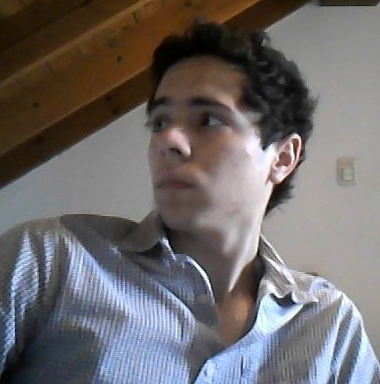 Juan SansaloneJosé Mármol 3474 (Florida/ Vicente López)Celular: 154-195-2633E-mail: juan.sansalone@hotmail.com        Cuil: 20-38150904-5Datos PersonalesFecha de Nacimiento: 23 de marzo de 1994Nacionalidad: Argentino	Estado Civil: SolteroDNI: 38.150.904Estudios CursadosPrimarioEscuela Italiana Cristoforo ColomboSecundario:Esba (Barrio norte)Universitario (en curso)AAP - Asociación Argentina de Publicidad  - Instituto Superior de Publicidad3do año (Cuentas)Idiomas:Inglés – Nivel Intermedio Italiano – Nivel básico Experiencia ProfesionalMarket One: 5/2013 al 7/2013Auditor en proyecto de Mystery Shopper para Quilmes.Daheza s.a (Shell): 1/2013 al 4/2013VendedorCiencia Divertida: 5//2012  al 9/2012Animación fiestas infantiles con experimentos.Polibrubro (Ibera 2100): 1/2012  al  4/2012Atención al público, atención a proveedores, compras, bancos. Club Atlético River Plate: 1/2010 / al 03/2010Auxiliar en colonia de vacacionesConocimiento de sistemas y herramientas Office avanzado Redes SocialesE-mail Marketing